Vaccine Consent & Assessment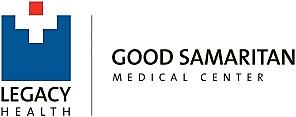 Last Name: (write below)		                                     First Name:  	               MI:              Date of Birth:             Age:______________________________|________________________________|_______|_____/______/_____|________Home Address:                                                                                                        City:                           State:             Zip Code:__________________________________________________|______________________|_________|______________Preferred Phone Number:                                                                            Primary Care Provider Name:____________________________________|_____________________________________________________________Preferred Arm for Injection:  (circle one)        LEFT   /   RIGHTI WOULD LIKE THE FOLLOWING VACCINES TODAY ( PLEASE CIRCLE ALL THAT APPLY)Flu - (  High Dose 65+  /  Quadrivalent  )	             Pneumonia - (  PREVNAR-13™  /   PNEUMOVAX-23™  )               Tetanus, Diphtheria, Pertusis (Tdap)		                                     Shingles (Shingrix™)PLEASE ANSWER THE FOLLOWING QUESTIONS SO WE CAN ASSESS THE SAFETY AND APPROPRIATENESS OF VACCINATION: Do you have a fever or illness today? 							                         YES  /  NODo you have any allergies to medications, foods (e.g. eggs), latex or a vaccine component (e.g. gelatin, neomycin, polymyxin, yeast, thimerosal, etc.)?  YES  /  NO   If yes, please list:  _________________________________________Do you have a long-term health problem with heart/lung/kidney/metabolic disease (e.g. diabetes), asthma, anemia, or other blood disorder?                     YES  /  NO  if yes, please list:__________________________________________In the past 3 months, have you taken medication that affect your immune system, such as prednisone, other steroids, or anticancer drugs; drugs for the treatment of rheumatoid arthritis, Crohn’s disease, or psoriasis; or have had radiation treatments?                  YES  /  NO  if yes, please list:__________________________________________During the past year, have you received any blood transfusion, or blood products, or been given immune (gamma) globulin or an antiviral drug?             YES  /  NO  if yes, please list:__________________________________________Do you have cancer, leukemia, HIV/AIDS, or any other immune system problem?                                              YES  /  NOHave you ever had a serious reaction after receiving a vaccine? (swelling, trouble breathing, seizure, etc.)                                                                                                                    YES  /  NOHave you ever experienced seizures, Guillain-Barre Syndrome, or any other neurological disorder?               YES  /  NOHave you previously received any of the vaccine(s) you are requesting today?                                                    YES  /  NOHave you received any vaccines in the past 28 days?  YES  /  NO  if yes, list vaccine / date: ______________________FOR WOMEN: Are you currently pregnant, breastfeeding, or are you planning to become pregnant in the next month? 	     								          YES  /  NO»TURN PAGE OVER«PLEASE READ AND SIGN BELOW:I hereby give my consent to the healthcare provider of Legacy Good Samaritan Apothecary to administer the vaccine(s) I have requested above. I understand the risks and benefits associated with the vaccines(s) being administered and have received, read and/or had explained to me the CDC’s Vaccine Information Statement (VIS) on the vaccine(s) I have elected to receive. I have had the opportunity to ask questions that were answered to my satisfaction. As with all medical treatment, there is no guarantee that I will not experience an adverse reaction from the vaccine. I fully release and hold harmless Legacy Good Samaritan Apothecary and its subsidiaries, affiliates, divisions, officers, directors, contractors and employees from any and all liabilities or claims arising out of, in connection with, or in any way related to the administration of the vaccine(s) listed above. I understand that the information contained on this form may be shared with the Stated Health Division (SHD) and/or state immunization registries, and will remain confidential and will not be released except as permitted or required by law. If eligible, I authorize Legacy to submit a claim for reimbursement on my behalf to Medicare or any other contracted third party payor. If the claim is denied, I understand that I will be responsible for payment. Furthermore, I agree to remain near the vaccination location for approximately 15-20 minutes after administration for observation by the administering healthcare provider.______________________________________   	______________________________________     __________(SIGNATURE OF PATIENT OR LEGAL GUARDIAN, IF PATIENT IS UNDER 18)      (*FOR LEGAL GUARDIANS ONLY: PRINT NAME and RELATIONSHIP ABOVE)	                 DATEFOR PHARMACY USE ONLY – The following section is to be completed by the pharmacy: Legacy Good Samaritan ApothecaryImmunizer Signature / Date:   _______________________________________________________________________________________________________________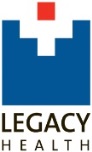 Information contained on this form derived from the CDC www.immunize.org/catg.d/p4065.pdf, item #p4065 (8/17)Confidentiality Notice: The information in this message may be privileged, confidential and protected from disclosure. If the reader of this message is not the intended recipient, or an employee or agent responsible for delivering this message to the intended recipient, you are hereby notified that any dissemination, distribution or copying of this communication is strictly prohibited. If you have received this communication in error, please notify us immediately by replying to this message and deleting it.Vaccine name:_______________________________Manufacturer:_______________________________Dose:______________________________________Vaccine lot:_________________________________Vaccine Exp. Date:___________________________Diluent Lot #/Exp. Date:_______________________Vaccine name:_______________________________Manufacturer:_______________________________Dose:______________________________________Vaccine lot:_________________________________Vaccine Exp. Date:___________________________Diluent Lot #/Exp. Date:_______________________Vaccine name:_______________________________Manufacturer:_______________________________Dose:______________________________________Vaccine lot:_________________________________Vaccine Exp. Date:___________________________Diluent Lot #/Exp. Date:_______________________Injection Site:     LEFT ARM          RIGHT ARMRoute:                       IM                        SUBQDate and Time Administered: __________________Date VIS Given: ______________________________VIS Version Date: ____________________________Injection Site:     LEFT ARM          RIGHT ARMRoute:                       IM                        SUBQDate and Time Administered: __________________Date VIS Given: ______________________________VIS Version Date: ____________________________Injection Site:     LEFT ARM          RIGHT ARMRoute:                       IM                        SUBQDate and Time Administered: __________________Date VIS Given: ______________________________VIS Version Date: ____________________________